ΘΕΜΑ : «Προσωρινή τοποθέτηση εκπαιδευτικών που βρίσκονται στη διάθεση του ΠΥΣΔΕ Δ΄Αθήνας».Έχοντας υπόψη: Τις διατάξεις των άρθρων 1,2,3,4,7,13,14,15,16 του Π.Δ. 50/96, όπως τροποποιήθηκαν με το Π.Δ. 100/97.Τις διατάξεις του άρθρου 14 και 16 , περ. Γ΄ και Β΄ του Ν. 1566/85.Τις διατάξεις του ν. 3848/2010 (ΦΕΚ 71 τ.Α΄/19-05-2010).Τις διατάξεις του Π.Δ.1/2003 (ΦΕΚ 1/τ.Α΄/03-01-2003).Τη με αριθμό Φ. 353.1./324/105657/Δ1/8-10-2002 Υ.Α. (ΦΕΚ 1340 τ.Β΄/16-10-2002), όπως τροποποιήθηκε  με την Φ. 353.1./1/4517/Δ1/17-1-2003 Υ.Α. (ΦΕΚ 64 τ.Β΄/2003).Τις ανάγκες της υπηρεσίας σε διδακτικό προσωπικό.Τη με αριθμό 23/07-06-2019 Πράξη του ΠΥΣΔΕ Δ΄ Αθήνας.Α π ο φ α σ ί ζ ο υ μ ε   Τοποθετούμε προσωρινά τους παρακάτω εκπαιδευτικούς που βρίσκονται στη διάθεση του ΠΥΣΔΕ Δ΄ Αθήνας, μέχρι την τοποθέτησή τους σε λειτουργικά κενά το σχολικό έτος 2019-2020.                                                                                                                                      Ο ΔΙΕΥΘΥΝΤΗΣ                                                                                                                             ΑΡΙΣΤΟΤΈΛΗΣ ΧΡ. ΒΑΡΕΛΑΣ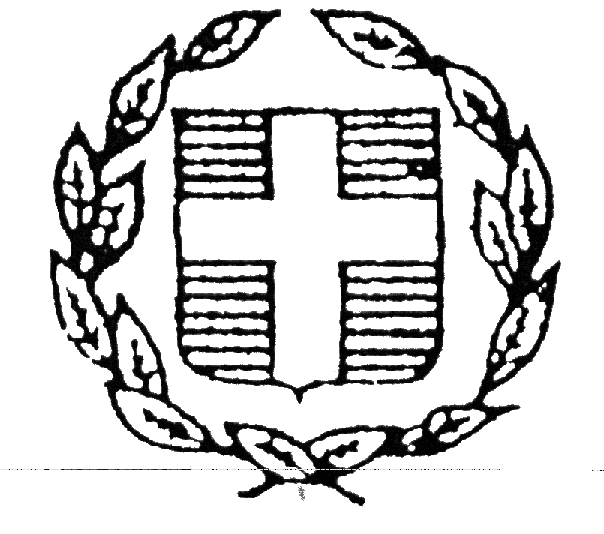 ΕΛΛΗΝΙΚΗ ΔΗΜΟΚΡΑΤΙΑΥΠΟΥΡΓΕΙΟ  ΠΑΙΔΕΙΑΣ, ΕΡΕΥΝΑΣ ΚΑΙ ΘΡΗΣΚΕΥΜΑΤΩΝΠΕΡΙΦΕΡΕΙΑΚΗ ΔΙΕΥΘΥΝΣΗΠΡΩΤΟΒΑΘΜΙΑΣ ΚΑΙ ΔΕΥΤΕΡΟΒΑΘΜΙΑΣΕΚΠΑΙΔΕΥΣΗΣ ΑΤΤΙΚΗΣΔΙΕΥΘΥΝΣΗ ΔΕΥΤΕΡΟΒΑΘΜΙΑΣΕΚΠΑΙΔΕΥΣΗΣ Δ΄ ΑΘΗΝΑΣΕΛΛΗΝΙΚΗ ΔΗΜΟΚΡΑΤΙΑΥΠΟΥΡΓΕΙΟ  ΠΑΙΔΕΙΑΣ, ΕΡΕΥΝΑΣ ΚΑΙ ΘΡΗΣΚΕΥΜΑΤΩΝΠΕΡΙΦΕΡΕΙΑΚΗ ΔΙΕΥΘΥΝΣΗΠΡΩΤΟΒΑΘΜΙΑΣ ΚΑΙ ΔΕΥΤΕΡΟΒΑΘΜΙΑΣΕΚΠΑΙΔΕΥΣΗΣ ΑΤΤΙΚΗΣΔΙΕΥΘΥΝΣΗ ΔΕΥΤΕΡΟΒΑΘΜΙΑΣΕΚΠΑΙΔΕΥΣΗΣ Δ΄ ΑΘΗΝΑΣΕΛΛΗΝΙΚΗ ΔΗΜΟΚΡΑΤΙΑΥΠΟΥΡΓΕΙΟ  ΠΑΙΔΕΙΑΣ, ΕΡΕΥΝΑΣ ΚΑΙ ΘΡΗΣΚΕΥΜΑΤΩΝΠΕΡΙΦΕΡΕΙΑΚΗ ΔΙΕΥΘΥΝΣΗΠΡΩΤΟΒΑΘΜΙΑΣ ΚΑΙ ΔΕΥΤΕΡΟΒΑΘΜΙΑΣΕΚΠΑΙΔΕΥΣΗΣ ΑΤΤΙΚΗΣΔΙΕΥΘΥΝΣΗ ΔΕΥΤΕΡΟΒΑΘΜΙΑΣΕΚΠΑΙΔΕΥΣΗΣ Δ΄ ΑΘΗΝΑΣ      Νέα Σμύρνη,  07 -6-2019      Αριθ. πρωτ.: 10666                ΑΠΟΦΑΣΗ       ΚΟΙΝ: ΣΧΟΛΙΚΕΣ ΜΟΝΑΔΕΣ      Νέα Σμύρνη,  07 -6-2019      Αριθ. πρωτ.: 10666                ΑΠΟΦΑΣΗ       ΚΟΙΝ: ΣΧΟΛΙΚΕΣ ΜΟΝΑΔΕΣΤαχ. Διεύθυνση : Tηλέφωνα :                     Τηλεομοιοτυπία :                                               Ιστοσελίδα : Ηλεκτρ. Διεύθ.:        Λ. Συγγρού  165                     17121 Νέα Σμύρνη213 16 17 339, -340     213 16 17 317http://dide-d-ath.att.sch.grmail@dide-d-ath.att.sch.grΛ. Συγγρού  165                     17121 Νέα Σμύρνη213 16 17 339, -340     213 16 17 317http://dide-d-ath.att.sch.grmail@dide-d-ath.att.sch.grΛ. Συγγρού  165                     17121 Νέα Σμύρνη213 16 17 339, -340     213 16 17 317http://dide-d-ath.att.sch.grmail@dide-d-ath.att.sch.grΑ/ΑΑ.Μ.ΕπώνυμοΌνομαΚωδ. ΕιδικότηταςΣχολείο προσωρινής τοποθέτησης1163696ΒΙΤΣΑΣΙΩΑΝΝΗΣΠΕ013ο ΗΜΕΡΗΣΙΟ ΓΥΜΝΑΣΙΟ ΓΛΥΦΑΔΑΣ2221734ΓΕΩΡΓΙΟΠΟΥΛΟΥΔΕΣΠΟΙΝΑΠΕ014ο ΗΜΕΡΗΣΙΟ ΓΕΝΙΚΟ ΛΥΚΕΙΟ ΠΑΛΑΙΟΥ ΦΑΛΗΡΟΥ3201040ΖΑΧΑΡΙΑΙΩΑΝΝΑΠΕ013ο ΗΜΕΡΗΣΙΟ ΓΕΝΙΚΟ ΛΥΚΕΙΟ ΑΓ. ΔΗΜΗΤΡΙΟΥ4221754ΚΑΛΟΓΗΡΟΥΒΑΣΙΛΙΚΗΠΕ013ο ΗΜΕΡΗΣΙΟ ΓΥΜΝΑΣΙΟ ΠΑΛΑΙΟΥ ΦΑΛΗΡΟΥ5217329ΚΑΛΤΣΑΑΡΕΤΗΠΕ012ο ΗΜΕΡΗΣΙΟ ΓΕΝΙΚΟ ΛΥΚΕΙΟ ΠΑΛ.ΦΑΛΗΡΟΥ6221782ΜΕΝΤΗΚΥΡΙΑΚΟΥΛΑΠΕ014ο ΗΜΕΡΗΣΙΟ ΓΕΝΙΚΟ ΛΥΚΕΙΟ ΓΛΥΦΑΔΑΣ7209357ΠΑΠΑΔΟΠΟΥΛΟΥΑΘΑΝΑΣΙΑΠΕ017ο ΗΜΕΡΗΣΙΟ ΓΕΝΙΚΟ ΛΥΚΕΙΟ ΚΑΛΛΙΘΕΑΣ8163946ΖΑΦΕΙΡΑΚΗΞΑΝΘΗΠΕ021ο ΗΜΕΡΗΣΙΟ ΓΥΜΝΑΣΙΟ ΠΑΛΑΙΟY ΦΑΛΗΡΟY - ΗΒΗ ΑΘΑΝΑΣΙΑΔΟΥ9153966ΜΑΝΔΡΩΝΗΑΙΚΑΤΕΡΙΝΗΠΕ024ο ΗΜΕΡΗΣΙΟ ΓΥΜΝΑΣΙΟ ΝΕΑΣ ΣΜΥΡΝΗΣ - ΙΩΝΙΟ10164072ΜΑΤΣΟΥΚΑΜΑΡΙΑΠΕ021ο ΗΜΕΡΗΣΙΟ ΓΕΝΙΚΟ ΛΥΚΕΙΟ ΑΡΓΥΡΟΥΠΟΛΗΣ11212440ΣΤΡΙΦΤΟΜΠΟΛΑΕΛΕΝΗΠΕ025ο ΗΜΕΡΗΣΙΟ ΓΥΜΝΑΣΙΟ ΝΕΑΣ ΣΜΥΡΝΗΣ12214142ΑΝΔΡΕΟΥΑΓΓΕΛΙΚΗΠΕ084ο ΗΜΕΡΗΣΙΟ ΓΥΜΝΑΣΙΟ ΓΛΥΦΑΔΑΣ - ΠΗΝΕΛΟΠΗ ΔΕΛΤΑ13198874ΜΑΥΡΟΔΑΚΟΣ-ΜΑΥΡΟΕΙΔΗΣΔΗΜΗΤΡΙΟΣΠΕ086ο ΗΜΕΡΗΣΙΟ ΓΕΝΙΚΟ ΛΥΚΕΙΟ ΚΑΛΛΙΘΕΑΣ14401064ΑΘΑΝΑΣΟΠΟΥΛΟΥΓΕΩΡΓΙΑΠΕ112ο ΓΥΜΝΑΣΙΟ ΔΙΑΠΟΛΙΤΙΣΜΙΚΗΣ ΕΚΠΑΙΔΕΥΣΗΣ ΕΛΛΗΝΙΚΟΥ15196060ΑΚΤΥΠΗΣΑΝΑΣΤΑΣΙΟΣΠΕ111ο ΗΜΕΡΗΣΙΟ ΕΠΑΛ ΕΛΛΗΝΙΚΟΥ16147877ΒΛΑΧΟΠΟΥΛΟΣΔΗΜΗΤΡΙΟΣΠΕ114ο ΗΜΕΡΗΣΙΟ ΓΥΜΝΑΣΙΟ ΝΕΑΣ ΣΜΥΡΝΗΣ - ΙΩΝΙΟ17194247ΓΕΝΕΡΑΛΗΕΡΩΦΙΛΗΠΕ111ο ΗΜΕΡΗΣΙΟ ΓΕΝΙΚΟ ΛΥΚΕΙΟ ΑΛΙΜΟΥ - ΘΟΥΚΥΔΙΔΕΙΟ18228708ΓΚΑΤΣΗΧΡΥΣΟΥΛΑΠΕ112ο ΓΕΝΙΚΟ ΛΥΚΕΙΟ ΔΙΑΠΟΛΙΤΙΣΜΙΚΗΣ ΕΚΠΑΙΔΕΥΣΗΣ ΕΛΛΗΝΙΚΟΥ19192135ΓΡΗΓΟΡΙΑΔΗΣΣΠΥΡΙΔΩΝΠΕ111ο ΗΜΕΡΗΣΙΟ ΕΠΑΛ ΕΛΛΗΝΙΚΟΥ20208097ΚΑΠΑΔΟΥΚΑΚΗΜΑΓΔΑΛΗΝΗΠΕ114ο ΗΜΕΡΗΣΙΟ ΓΕΝΙΚΟ ΛΥΚΕΙΟ ΓΛΥΦΑΔΑΣ21229759ΚΑΤΣΑΚΙΩΡΗΕΛΕΝΗΠΕ116ο ΗΜΕΡΗΣΙΟ ΓΥΜΝΑΣΙΟ ΓΛΥΦΑΔΑΣ22208145ΚΩΤΣΟΠΟΥΛΟΥΦΩΤΕΙΝΗΠΕ113ο ΗΜΕΡΗΣΙΟ ΓΥΜΝΑΣΙΟ ΝΕΑΣ ΣΜΥΡΝΗΣ - ΚΕΝΤΡΙΚΟ23204042ΜΗΤΣΑΣΒΑΣΙΛΕΙΟΣΠΕ114ο ΗΜΕΡΗΣΙΟ ΓΥΜΝΑΣΙΟ ΑΓΙΟΥ ΔΗΜΗΤΡΙΟΥ24221574ΝΙΚΟΛΑΚΗΣΙΩΑΝΝΗΣΠΕ111ο ΗΜΕΡΗΣΙΟ ΓΕΝΙΚΟ ΛΥΚΕΙΟ ΜΟΣΧΑΤΟΥ25161013ΝΤΟΥΡΛΑΡΗΣΑΓΓΕΛΟΣΠΕ112ο ΗΜΕΡΗΣΙΟ ΓΕΝΙΚΟ ΛΥΚΕΙΟ ΠΑΛ.ΦΑΛΗΡΟΥ26208252ΡΑΦΤΟΠΟΥΛΟΥΧΡΙΣΤΙΝΑΠΕ113ο ΓΕΝΙΚΟ ΛΥΚΕΙΟ ΝΕΑΣ ΣΜΥΡΝΗΣ27229240ΜΩΡΑΪΤΗΠΟΛΥΤΙΜΗΠΕ344ο ΗΜΕΡΗΣΙΟ ΓΥΜΝΑΣΙΟ ΓΛΥΦΑΔΑΣ - ΠΗΝΕΛΟΠΗ ΔΕΛΤΑ28225602ΠΟΛΥΜΟΥΕΥΑΓΓΕΛΙΑΠΕ341ο ΗΜΕΡΗΣΙΟ ΓΥΜΝΑΣΙΟ ΠΑΛΑΙΟY ΦΑΛΗΡΟY - ΗΒΗ ΑΘΑΝΑΣΙΑΔΟΥ29221700ΛΕΚΚΑΜΑΡΙΑΠΕ787ο ΗΜΕΡΗΣΙΟ ΓΕΝΙΚΟ ΛΥΚΕΙΟ Ν. ΣΜΥΡΝΗΣ30601591ΛΥΜΠΕΡΗΑΝΤΙΓΟΝΗΠΕ787ο ΗΜΕΡΗΣΙΟ ΓΕΝΙΚΟ ΛΥΚΕΙΟ ΚΑΛΛΙΘΕΑΣ31199265ΝΤΑΛΛΗΘΕΟΔΩΡΑ-ΒΙΡΓΙΝΙΑΠΕ78ΕΣΠΕΡΙΝΟ ΓΕΝΙΚΟ ΛΥΚΕΙΟ ΚΑΛΛΙΘΕΑΣ32229324ΠΑΠΑΔΟΚΩΝΣΤΑΝΤΑΚΗΕΛΕΥΘΕΡΙΑΠΕ781ο ΗΜΕΡΗΣΙΟ ΓΕΝΙΚΟ ΛΥΚΕΙΟ ΠΑΛΑΙΟΥ ΦΑΛΗΡΟΥ33225409ΑΛΕΞΑΝΔΡΟΥΜΑΡΘΑΠΕ802ο ΕΣΠΕΡΙΝΟ ΕΠΑΛ ΑΓΙΟΥ ΔΗΜΗΤΡΙΟΥ34215089ΒΑΝΔΩΡΟΥΒΑΣΙΛΙΚΗΠΕ801ο ΗΜΕΡΗΣΙΟ ΕΠΑΛ ΑΛΙΜΟΥ - ΕΥΠΑΛΙΝΕΙΟ35204876ΚΥΡΟΥΔΗΟΥΡΑΝΙΑΠΕ801ο ΗΜΕΡΗΣΙΟ ΕΠΑΛ ΑΛΙΜΟΥ - ΕΥΠΑΛΙΝΕΙΟ36228289ΧΑΡΑΛΑΜΠΙΔΟΥΕΙΡΗΝΗΠΕ801ο ΕΣΠΕΡΙΝΟ ΕΠΑΛ ΤΑΥΡΟΥ37204800ΠΑΠΑΔΟΥΛΑΚΗΣΖΑΧΑΡΙΑΣΠΕ821ο ΗΜΕΡΗΣΙΟ ΕΠΑΛ ΑΓ. ΔΗΜΗΤΡΙΟΥ38228773ΠΑΠΑΣΠΥΡΟΠΟΥΛΟΣΔΑΥΙΔΠΕ833ο ΗΜΕΡΗΣΙΟ ΓΥΜΝΑΣΙΟ ΝΕΑΣ ΣΜΥΡΝΗΣ - ΚΕΝΤΡΙΚΟ39167001ΑΤΣΑΛΑΚΗΕΙΡΗΝΗΠΕ867ο ΗΜΕΡΗΣΙΟ ΓΥΜΝΑΣΙΟ ΓΛΥΦΑΔΑΣ40185121ΒΑΜΒΑΛΗΙΩΑΝΝΑΠΕ861ο ΗΜΕΡΗΣΙΟ ΓΥΜΝΑΣΙΟ ΕΛΛΗΝΙΚΟΥ - ΡΗΓΑΣ ΦΕΡΑΙΟΣ41209000ΓΙΩΤΟΠΟΥΛΟΣΗΛΙΑΣΠΕ861ο ΗΜΕΡΗΣΙΟ ΕΠΑΛ ΓΛΥΦΑΔΑΣ42210804ΔΑΓΚΛΗΣΜΑΡΙΟΣΠΕ862ο ΓΕΝΙΚΟ ΛΥΚΕΙΟ ΔΙΑΠΟΛΙΤΙΣΜΙΚΗΣ ΕΚΠΑΙΔΕΥΣΗΣ ΕΛΛΗΝΙΚΟΥ43190806ΔΡΑΚΟΥΛΕΛΛΗΣΝΙΚΟΛΑΟΣΠΕ86ΜΟΥΣΙΚΟ ΓΥΜΝΑΣΙΟ ΑΛΙΜΟΥ - ΜΟΥΣΙΚΟ ΓΥΜΝΑΣΙΟ ΑΛΙΜΟΥ ΜΕ ΛΥΚΕΙΑΚΕΣ ΤΑΞΕΙΣ44205191ΖΗΚΙΔΗΣΧΡΗΣΤΟΣΠΕ864ο ΗΜΕΡΗΣΙΟ ΓΥΜΝΑΣΙΟ ΑΡΓΥΡΟΥΠΟΛΗΣ - ΑΡΓΟΝΑΥΤΕΣ45205203ΘΕΟΔΟΣΗΑΝΝΑΠΕ862ο ΓΥΜΝΑΣΙΟ ΔΙΑΠΟΛΙΤΙΣΜΙΚΗΣ ΕΚΠΑΙΔΕΥΣΗΣ ΕΛΛΗΝΙΚΟΥ46205211ΙΟΡΔΑΝΟΠΟΥΛΟΣΚΛΕΑΝΘΗΣΠΕ862ο ΓΥΜΝΑΣΙΟ ΔΙΑΠΟΛΙΤΙΣΜΙΚΗΣ ΕΚΠΑΙΔΕΥΣΗΣ ΕΛΛΗΝΙΚΟΥ47210846ΚΑΚΑΡΓΙΑΣΑΘΑΝΑΣΙΟΣΠΕ864ο ΗΜΕΡΗΣΙΟ ΓΥΜΝΑΣΙΟ ΝΕΑΣ ΣΜΥΡΝΗΣ - ΙΩΝΙΟ48205272ΚΛΑΔΗΚΩΝΣΤΑΝΤΙΝΑΠΕ862ο ΗΜΕΡΗΣΙΟ ΓΥΜΝΑΣΙΟ ΝΕΑΣ ΣΜΥΡΝΗΣ - ΟΜΗΡΕΙΟ49196096ΚΥΡΙΑΚΟΥΧΡΙΣΤΙΝΑΠΕ863ο ΗΜΕΡΗΣΙΟ ΓΥΜΝΑΣΙΟ ΑΛΙΜΟΥ50209110ΚΥΡΚΙΤΣΟΣΔΗΜΗΤΡΙΟΣΠΕ862ο ΕΣΠΕΡΙΝΟ ΕΠΑΛ ΑΓΙΟΥ ΔΗΜΗΤΡΙΟΥ51209116ΛΑΛΙΩΤΗΒΑΣΙΛΙΚΗΠΕ86ΜΟΥΣΙΚΟ ΓΥΜΝΑΣΙΟ ΑΛΙΜΟΥ - ΜΟΥΣΙΚΟ ΓΥΜΝΑΣΙΟ ΑΛΙΜΟΥ ΜΕ ΛΥΚΕΙΑΚΕΣ ΤΑΞΕΙΣ52167051ΜΑΛΛΙΑΡΑΠΗΝΕΛΟΠΗΠΕ862ο ΗΜΕΡΗΣΙΟ ΕΠΑΛ ΝΕΑΣ ΣΜΥΡΝΗΣ53199991ΜΗΤΡΟΠΟΥΛΟΥΒΑΣΙΛΙΚΗΠΕ86Ε.Ε.Ε.ΕΚ. ΑΓΙΟΥ ΔΗΜΗΤΡΙΟΥ54210961ΜΥΛΩΝΑΣΠΑΝΑΓΙΩΤΗΣΠΕ861ο ΗΜΕΡΗΣΙΟ ΕΠΑΛ ΑΡΓΥΡΟΥΠΟΛΗΣ55211523ΠΑΠΑΔΟΠΟΥΛΟΣΓΕΩΡΓΙΟΣΠΕ865ο ΗΜΕΡΗΣΙΟ ΓΕΝΙΚΟ ΛΥΚΕΙΟ Ν. ΣΜΥΡΝΗΣ - Κ. ΚΑΡΑΘΕOΔΩΡΗ56200106ΠΛΥΤΑΕΛΙΣΣΑΒΕΤΠΕ861ο ΓΕΝΙΚΟ ΛΥΚΕΙΟ ΕΛΛΗΝΙΚΟΥ57185269ΣΤΑΜΑΤΙΟΥΜΑΡΙΑΝΝΑΠΕ862ο ΗΜΕΡΗΣΙΟ ΓΕΝΙΚΟ ΛΥΚΕΙΟ Ν. ΣΜΥΡΝΗΣ - ΟΜΗΡΕΙΟ58211060ΣΤΑΥΡΙΝΑΚΗΣΙΩΑΝΝΗΣΠΕ862ο ΗΜΕΡΗΣΙΟ ΓΕΝΙΚΟ ΛΥΚΕΙΟ ΚΑΛΛΙΘΕΑΣ59188186ΤΖΕΦΡΙΔΟΥΑΛΕΞΙΑΠΕ866ο ΗΜΕΡΗΣΙΟ ΓΕΝΙΚΟ ΛΥΚΕΙΟ ΓΛΥΦΑΔΑΣ60185542ΤΡΙΑΝΤΑΚΩΝΣΤΑΝΤΗΕΛΕΝΗΠΕ864ο ΗΜΕΡΗΣΙΟ ΓΕΝΙΚΟ ΛΥΚΕΙΟ ΑΛΙΜΟΥ - ΜΑΚΡΥΓΙΑΝΝΕΙΟ61205615ΤΣΙΓΚΑΜΑΡΙΑ ΛΥΔΙΑΠΕ861ο ΗΜΕΡΗΣΙΟ ΕΠΑΛ ΑΛΙΜΟΥ - ΕΥΠΑΛΙΝΕΙΟ62205621ΤΣΟΓΛΗΒΑΡΒΑΡΑΠΕ861ο ΗΜΕΡΗΣΙΟ ΓΕΝΙΚΟ ΛΥΚΕΙΟ ΑΓΙΟΥ ΔΗΜΗΤΡΙΟΥ - ΤΑΚΗΣ ΖΕΝΕΤΟΣ63211114ΧΑΜΨΑΒΙΚΥ-ΠΑΡΑΣΚΕΥΗΠΕ864ο ΗΜΕΡΗΣΙΟ ΓΥΜΝΑΣΙΟ ΑΡΓΥΡΟΥΠΟΛΗΣ - ΑΡΓΟΝΑΥΤΕΣ64188244ΧΙΟΥΜΑΡΙΑΠΕ865ο ΗΜΕΡΗΣΙΟ ΓΥΜΝΑΣΙΟ ΝΕΑΣ ΣΜΥΡΝΗΣ65704780ΚΑΡΑΛΗΣΘΕΟΔΩΡΟΣ-ΕΡΜΗΣΠΕ87.081ο ΗΜΕΡΗΣΙΟ ΕΠΑΛ ΕΛΛΗΝΙΚΟΥ66220133ΖΟΥΓΑΝΕΛΗΠΕΤΡΟΥΛΑΠΕ88.035ο ΗΜΕΡΗΣΙΟ ΓΥΜΝΑΣΙΟ ΠΑΛΑΙΟΥ ΦΑΛΗΡΟΥ67229584ΚΟΝΤΟΤΑΣΙΟΥΙΩΑΝΝΑΠΕ91.011ο ΓΕΝΙΚΟ ΛΥΚΕΙΟ ΕΛΛΗΝΙΚΟΥ68229611ΤΖΑΤΣΟΥΧΡΙΣΤΙΝΑΠΕ91.017ο ΗΜΕΡΗΣΙΟ ΓΕΝΙΚΟ ΛΥΚΕΙΟ ΚΑΛΛΙΘΕΑΣ